Самообследование муниципального бюджетного общеобразовательного учреждения Муниципального бюджетного общеобразовательного учреждения «Школа №15» пос. Биракан проведено в соответствии с: 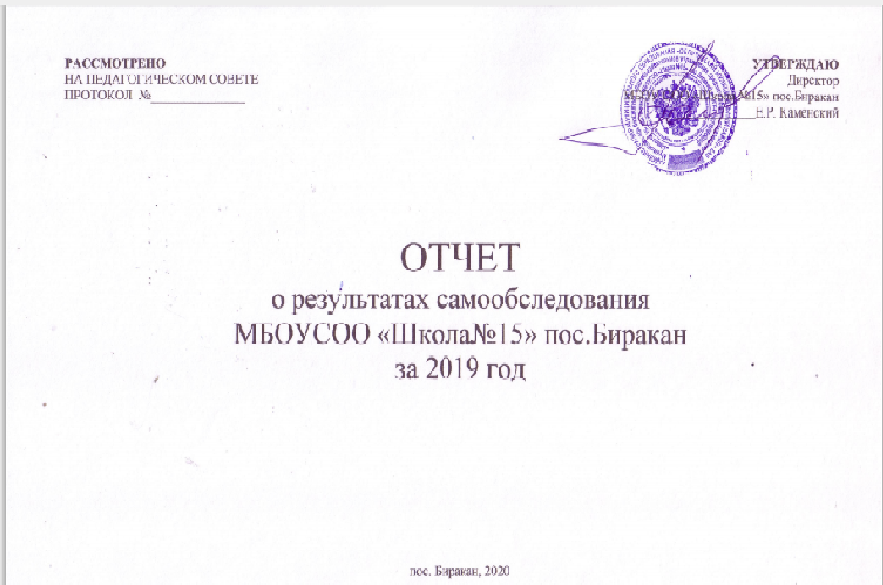 Федеральным законом от 29.12.2012 № 273-ФЗ «Об образовании в Российской Федерации»; приказом Министерства образования и науки Российской Федерации от 14.06.2013 № 462 «Об утверждении порядка проведения самообследования образовательной организацией», приказом Министерства образования и науки Российской Федерации от 10.12.2013 № 1324 «Об утверждении показателей деятельности образовательной организации, подлежащей самообследованию», - приказом  Министерства образования и науки Российской Федерации от 14 декабря 2017г № 1218 « О внесении изменений в Порядок проведения самообследования образовательной организации, утвержденный приказом  Министерства образования и науки Российской Федерации от 14.06.2013 № 462».Цель проведения самообследования - обеспечение доступности и открытости информации о деятельности организации, а также подготовка отчета о результатах самообследования.  В ходе самообследования: проведена оценка образовательной деятельности, системы управления организации, содержания и качества подготовки обучающихся, организации учебного процесса, востребованности выпускников, качества кадрового, учебно-методического, библиотечно-информационного 	обеспечения, материально-технической базы, функционирования внутренней системы оценки качества образования,  представлены показатели деятельности организации. По результатам самообследования составлен отчет - публичный документ, информирующий все заинтересованные стороны о состоянии и перспективах развития учреждения.  Отчет представляется учредителю, общественности и родителям (законным представителям) обучающихся и размещается на официальном сайте муниципального бюджетного общеобразовательного учреждения среднего общего образования «Школа №15» пос. Биракан,  в информационно-телекоммуникационной сети Интернет. I.	 АНАЛИТИЧЕСКАЯ ЧАСТЬ. Раздел 1. ОБЩИЕ СВЕДЕНИЯ ОБ ОБЩЕОБРАЗОВАТЕЛЬНОЙ  ОРГАНИЗАЦИИМуниципальное бюджетное общеобразовательное учреждение среднего общего образования «Школа №15» пос. Биракан(МБОУ СОО «Школа №15» пос. Биракан, создано в 1962 году.Учредителем школы является муниципальное образование «Облученский муниципальный район». Школа находится в подведомственном подчинении Отдела образования администрации МО «Облученский муниципальный район», которое организует его работу. Лицензия на право ведения образовательной деятельности:  серия 79Л01 №0000069 регистрационный номер 944 от 18 февраля 2014 года, Комитетом образования Еврейской автономной области, срок действия лицензии бессрочно.   Свидетельство о государственной аккредитации: серия 79АО2 №00013 регистрационный № 608, выдано 28 января 2015 года  выдано Комитетом образования Еврейской автономной области, срок действия до 28 января 2027 года.     МБОУ СОО «ШКОЛА №15» пос. Биракан осуществляет образовательную деятельность по образовательным программам дошкольного образования, начального общего образования (1-4 классы), основного общего образования (5-9 классы), среднего общего образования (10-11 классы). В состав МБОУ СОО «Школа №15» пос. Биракан входит одно учебное здание расположенное по адресу: 679135, ЕАО, Облученский район, пос. Биракан, пер. Советский, 4В котором осуществляется: -	образовательная деятельность по основным общеобразовательным программам – образовательным программам дошкольного общего, начального общего, основного общего, среднего общего образования;  -	образовательная деятельность по дополнительным образовательным программам.Деятельность Школы регламентируется её Уставом и локальными нормативными актами, разработанными и принятыми в установленном порядке в соответствии с утвержденной номенклатурой, которые организуют учебно-воспитательный процесс, обеспечивают осуществление прав обучающихся, их родителей (законных представителей) и работников МБОУ СОО «Школа №15» пос. Биракан Стратегия развития Школы образования совпадает со стратегией развития отрасли и определяется нормативными правовыми и концептуальными документами федерального, регионального и муниципального  уровня: Указами Президента Российской Федерации от 07.05.2012 № 597 «О мероприятиях по реализации государственной социальной политики», от 07.05.2012 № 599 «О мерах по реализации государственной политики в области образования и науки», от 01.06.2012 №761 «О Национальной стратегии действий в интересах детей на 2012-2017 годы»; Государственной программой Российской Федерации «Развитие образования на 2013-2020 годы», утвержденной постановлением Правительства Российской Федерации от 15.04.2014  № 295; Федеральной целевой программой развития образования на 2016-2020 годы, утвержденной постановлением Правительства Российской Федерации от 23.05.2015 № 497; Планом мероприятий («дорожной картой») «Изменения в отраслях социальной сферы, направленные на повышение эффективности образования и науки», утвержденным распоряжением Правительства Российской Федерации от 30.04.2014 № 722-р; Концепцией развития дополнительного образования детей, утвержденной распоряжением Правительства Российской Федерации от 04.09.2014 № 1726-р; Стратегией развития воспитания в Российской Федерации на период до 2025 года, утвержденной распоряжением Правительства Российской Федерации от 29.05.2015 № 996-р; другими программными документами, которые не только определяют основные механизмы и направления развития образования, но и устанавливают четкие показатели поступательного движения. Основным программным инструментом для достижения целей и задач в МБОУ СОО «ШКОЛА №15» пос. Биракан являются программа развития на 2016-2020 годы, принятая Управляющим Советом МБОУ СОО «ШКОЛА №15» пос. Биракан и основные образовательные программы дошкольного, начального общего, основного общего и среднего общего образования. Программа развития  МБОУ СОО «ШКОЛА №15» пос. Биракан реализовывалась  в текущем  году и была нацелена на решение следующих учебно-воспитательных задач: -	 использование технологий развивающего и личностно-ориентированного обучения  и воспитания; -	внедрение в практику преподавания информационно-коммуникативных технологий; -	разработка целостных сбалансированных учебных планов для каждой вариативной траектории обучения; -	реализация учебных программ по учебным дисциплинам  в рамках профильного компонента, элективных и ориентационных  курсов, занятий внеурочной деятельностью, дополнительному образованию;-	создание системы открытого информационно-аналитического сопровождения образовательной (учебной, воспитывающей, методической, экспериментальной и управленческой) деятельности школы;-	использование общего информационного пространства как инструмента построения интегрированного пространства основного и дополнительного образования, преемственности образовательных ступеней.Раздел 2.  СВЕДЕНИЯ ОБ ОРГАНИЗАЦИИ ОБРАЗОВАТЕЛЬНОГО ПРОЦЕССАУправление образовательной организациейУправление школой осуществляется в соответствии с законодательством Российской Федерации с учетом особенностей, установленных Федеральным законом «Об образовании в Российской Федерации», на основе сочетания принципов единоначалия и коллегиальности. Система управления представляет специфический вид управленческой деятельности, целеполаганием которой является обеспечение участниками образовательных отношений условий для: - развития;  - роста профессионального мастерства; - проектирования образовательного процесса как системы, способствующей саморазвитию, самосовершенствованию. В школе сформированы коллегиальные органы управления: Управляющий совет, педагогический совет, общее собрание работников.Управленческие действия осуществляются на основе прогнозирования общих линий развития и направлены на повышение качества предоставляемых образовательных услуг. Управляющий совет является коллегиальным органом управления, представляет интересы всех участников образовательных отношений, реализует принцип государственно-общественного характера управления образованием и имеет управленческие полномочия по решению ряда вопросов функционирования и развития Школы. Педагогический совет создан в целях развития и совершенствования учебно-воспитательного процесса, повышения профессионального мастерства и творческого роста педагогов Школы, рассматривает педагогические и методические вопросы, вопросы организации учебно-воспитательного процесса, изучения и распространения передового педагогического опыта. В целях развития, совершенствования и повышения профессионального мастерства педагогов в Центре образования действуют методические объединения педагогов, которые ведут методическую работу по предметам, организуют внеклассную деятельность обучающихся. Общее собрание работников принимало локальные нормативные акты, отнесенные к его компетенции,  рассматривало другие вопросы. В целях учета мнения обучающихся, родителей (законных представителей) несовершеннолетних обучающихся по вопросам управления Школы и при принятии школой локальных нормативных актов, затрагивающих их права и законные интересы, в школе действуют классные родительские комитеты.Текущее руководство деятельностью Школы образования осуществляет директор – Каменский Евгений Романович. Основной функцией директора школы является осуществление оперативного руководства деятельностью Учреждения, управление  жизнедеятельностью образовательного учреждения, координация действий всех участников образовательного процесса через  Управляющий совет, педагогический совет, общее собрание  коллектива.В соответствии со штатным расписанием МБОУ СОО «Школа №15» пос. Биракан  сформирован управленческий аппарат. Распределены функциональные обязанности между членами администрации, которые обеспечивают режим функционирования и гибкого развития. Уровень управленческой культуры, владением современными информационными технологиями, владение всеми основными вопросами позволяет членам администрации школы в случае необходимости осуществляют замену.  Целостная работа механизма управления, координирование деятельности педагогического коллектива осуществляется через:  четкое определение уровня управления, функционала и связи между ними; построение работы на перспективной, прогнозируемой основе по программе развития; системность внутреннего контроля, внутреннего мониторинга качества образования. Информационно-аналитическая деятельность администрации школы осуществляется с использованием информационных технологий. Накопление, обобщение материалов по различным направлениям деятельности осуществляется при проведении контроля, внутреннего мониторинга качества образования и обсуждении на оперативных совещаниях, на методических объединениях, совещаниях при директоре, проходящих регулярно по плану. Документация представлена программами образовательного учреждения, актами, информациями заместителей директора, протоколами педагогического совета, совещаний при директоре, методических объединений, книгами приказов по основной деятельности и обучающимся, планами и анализами работы. Заместители директора осуществляют оперативное управление образовательным процессом: выполняют информационную, оценочно-аналитическую, планово-прогностическую, организационно-исполнительскую, мотивационную,  контрольно-регулировочную функции.Контрольно-диагностическая и коррекционная функции управления осуществляются администрацией через организацию контроля, который осуществляется в соответствии с планом внутриучрежденческого контроля.  Диагностика текущего состояния дел позволяет обобщить положительный опыт, выявить существующие проблемные зоны, выбрать наиболее адекватные и результативные способы решения проблем. Контроль призван, в конечном счете, повысить качество образования. Осуществление контроля ведется по следующим направлениям: проведение оценки индивидуального развития детей при реализации программы дошкольного образования. Такая оценка производится педагогическим работником в рамках педагогической диагностики (оценки индивидуального развития детей дошкольного возраста, связанной с оценкой эффективности педагогических действий и лежащей в основе их дальнейшего планирования); достижение обучающимися установленных федеральными государственным образовательными стандартами требований к результатам освоения основных образовательных программ начального общего, основного общего, среднего общего образования; состояние знаний, умений и навыков обучающихся в соответствии с федеральным компонентом государственного образовательного стандарта; состояние преподавания учебных предметов; ведение документации; реализация рабочих программ;   работа по подготовке к государственной итоговой аттестации;   состояние здоровья обучающихся;   организация питания;   выполнение требований по охране труда, безопасности жизнедеятельности, правил   пожарной безопасности; состояние финансово-хозяйственной деятельности и др. По итогам контроля составляются аналитические справки, которые рассматриваются на совещаниях при директоре, заседаниях педагогического совета, принимаются управленческие решения, осуществляется контроль выполнения принятых решения. Кроме этого контроль является и механизмом материального поощрения педагогов, работающих результативно и эффективно.  Представленная структура управления МБОУ СОО «Школа №15» пос. Биракан обеспечивает эффективную работу образовательного учреждения, целенаправленное создание условий для получения обучающимися современного качественного образования на основе сохранения его фундаментальности в соответствии индикаторам качества муниципальных услуг по программам дошкольного, начального, основного, среднего общего образования. Оценка функционирования внутренней системы оценки качества образованияВ Школе утверждено положение о внутренней системе оценки качества образования от 03.09.2019г. По итогам оценки качества образования в 2019 году выявлено, что предметные и метапредметные результаты соответствуют среднему уровню, сформированность личностных результатов средняя. В Школе создана и функционирует система внутреннего контроля, уточнены его задачи: осуществление контроля за исполнением законодательства в области образования; выявление случаев нарушений и неисполнения законодательных и иных нормативно-правовых актов, принятие мер по их выполнению; анализ причин, лежащих в основе нарушений, принятие мер по их предупреждению; анализ и экспертная оценка эффективности результатов деятельности педагогических работников; выявление положительных и отрицательных тенденций в организации образовательного процесса и разработка на этой основе предложений по распространению педагогического опыта или устранению негативных тенденций; анализ результатов реализации приказов и распоряжений, решений органов управления и самоуправления; оказание методической помощи педагогическим работникам в процессе контроля, использования финансовых и материальных средств в соответствии с нормативами; изучения уровня знаний учителя в области современных достижений психологической и педагогической науки, профессиональное мастерство учителя; уровень овладения учителем технологиями развивающего обучения, наиболее эффективными формами, методами и приемами обучения и воспитания; использование индивидуализации, дифференциации, коррекции обучения, устранение перегрузки учащихся, уровня сформированности универсальных учебных умений, активизации познавательной деятельности учащихся, анализа способов повышения профессиональной квалификации, использования методического обеспечения в образовательном процессе; реализации утвержденных образовательных программ и учебных планов, соблюдения утвержденных учебных графиков; соблюдения устава, правил внутреннего трудового распорядка и иных локальных актов; соблюдения порядка проведения промежуточной аттестации учащихся и текущего контроля успеваемости; Используются методы контроля: анкетирование, тестирование; социальный опрос; мониторинг; наблюдение; изучение документации; оценка самоанализа уроков; беседа о деятельности учащихся; результаты учебной деятельности учащихся, устный опрос; письменный опрос; письменная проверка знаний; комбинированная проверка, беседа, тестирование. Внутришкольный контроль осуществляется в виде плановых или оперативных проверок, мониторинга, проведения административных работ. Контроль в виде плановых проверок осуществляется в соответствии с утвержденным планом-графиком, который обеспечивает периодичность и исключает нерациональное дублирование в организации проверок. Он доводится до членов педагогического коллектива в начале учебного года. Контроль в виде оперативных проверок осуществляется в целях установления фактов и проверки сведений о нарушениях, указанных в обращениях учащихся и их родителей или других граждан, организаций, урегулирования конфликтных ситуаций в отношениях между участниками образовательного процесса. Контроль в виде мониторинга предусматривает сбор, системный учет, обработку и анализ информации об организации и результатах образовательного процесса в Школе для эффективного решения задач управления. Контроль в виде административной работы осуществляется директором или заместителями с целью проверки возникающих вопросов в рамках текущего момента. Применяются виды контроля: предварительный, текущий, итоговый и формы контроля: персональный; тематический; классно-обобщающий; комплексный. Внутришкольный контроль осуществляет директор, по его поручению заместители, руководители методических объединений, другие специалисты. Результаты контроля оформляются в виде аналитической справки, справки о результатах контроля, доклада о состоянии дел по проверяемому вопросу, приказа. Информация о результатах доводится до работников, они после ознакомления ставят подпись под итоговым материалом, удостоверяющую, что поставлены в известность о результатах внутришкольного контроля. По итогам контроля в зависимости от его формы, целей и задач, а также с учетом реального положения дел: проводится совещание при директоре или заседание методического советов, рабочие совещания с педагогическим составом, собеседования, издаются приказы, принимаются управленческие решения. В 2019 году было проведено 7 совещаний при директоре и 4 заседания методического совета, по результатам которых было принято 12 управленческих решений.Организация учебного процесса. Образовательная деятельность организуется в соответствии с Федеральным законом  от  29.12.2012   №   273-ФЗ «Об образовании   в   Российской   Федерации», ФГОС дошкольного общего, начального общего, основного общего и ФК ГОС среднего общего образования, ФГОС для детей с ОВЗ, СанПиН 2.4.2.2821-10 «Санитарно - эпидемиологические требования к условиям и организации обучения в общеобразовательных учреждениях», основными образовательными программами по уровням образования, включая учебные планы, календарные учебные графики, расписанием занятий.Учебный план ориентирован на 5-летний нормативный срок освоения основной образовательной программы дошкольного общего образования. Учебный план 1–4-х классов ориентирован на 4-летний нормативный срок освоения основной образовательной программы начального общего образования (реализация ФГОС НОО), 5 - 9-х классов – на 5-летний нормативный срок освоения основной образовательной программы основного общего образования (реализация ФГОС ООО), 10 - 11-х классов – на 2-летний нормативный срок освоения образовательной программы среднего общего образования (ФГОС СОО).Форма обучения: очная. Язык обучения: русский.Режим образовательной деятельностиНачало учебных занятий – 8 ч 30 мин.Численность   обучающихся  и  классов-комплектов   Общая численность обучающихся, осваивающих образовательные программы в 2019 - 2020 годуСтруктура контингента обучающихся Всего в 2019 – 2020 учебном  году в образовательной организации получали образование  241 обучающийся (из них 20 детей с ОВЗ, в том числе 3 детей - инвалидов, 3 детей   обучаются на дому).Школа реализует следующие образовательные программы:Основная образовательная программа дошкольного образования;Основная образовательная программа начального общего образования;Основная образовательная программа основного общего образования;Образовательная программа среднего общего образования;Адаптированная основная общеобразовательная программа образования обучающихся с умственной отсталостью (интеллектуальными нарушениями);Адаптированная основная общеобразовательная программа образования обучающихся с умственной отсталостью (интеллектуальными нарушениями) (вариант 1);Адаптированная	основная	общеобразовательная	программа	для обучающихся с задержкой психического развития.Дополнительные образовательные программыФормы освоения общеобразовательных программ по классамПриоритетные направления деятельности образовательного учреждения:1) Укрепление общественного статуса МБОУ  СОО «Школа №15»пос. Биракан  как школы современных образовательных технологий;2) Обеспечение обновления содержания образования с позиций системно-деятельностного подхода;3)  Расширение образовательного пространства для развития личности ученика за счёт интеграции общего и дополнительного образования на всех этапах обучения;4) Создание инфраструктуры социальной мобильности и системы выявления и поддержки детей, ориентированных на высокий уровень образования, а также поиск и сопровождение талантливых и одаренных детей5) Содействие  развитию профессиональной, информационной, коммуникативной и правовой компетентностей педагогов, поддержка учителей-новаторов;6) Совершенствование образовательного пространства и оснащения школы7) Поддержка здорового психолого-педагогического климата, обеспечивающего здоровьесбережение школьников и педагогов.Краткий анализ динамики результатов успеваемости и качества знанийВсе предметы в школе велись специалистами, учителями – совместителями преподавались такие предметы, как биология и химия.Сравнительный анализ качества образовательного процесса по ступеням.Из анализа  показателей таблицы за два учебных  года видно, что на ступени НОО качество знаний в 2018-2019 учебном году  снижено на 4%,а успеваемость повысилась на 5%,т.к.количество неуспевающих уменьшилось на три (в сравнении с 2017-2018 учебным годом).Понижение показателей видны на ступени ООО: качество знаний на 4%, успеваемость на 3%.На ступени СОО качество знаний понизилось на 11%, но процент успеваемости составляет 100%.Результаты ОГЭВ 2018\19 учебном году проходил итоговую аттестацию 24  учащийся, трое из них сдавали экзамен по технологии. Аттестаты об основном общем образовании и приложение к ним в июне получили 21 уч-ся (87 %), трое учащихся получили свидетельство ( 13%). Анализ выбора предметов на государственную итоговую аттестацию позволил составить рейтинг выбора предметов.По-прежнему самый выбираемый предмет – обществознание и география. Невыбираемые предметы:  иностранный язык, литература, химия.Результаты основного государственного экзамена по математике выпускников 9 класса в 2018/2019 учебном годуРезультаты основного государственного экзамена по русскому языку выпускников 9 класса в 2018/2019 учебном годуРезультаты основного государственного экзамена по обществознанию выпускников 9 класса в 2018/2019 учебном годуРезультаты основного государственного экзамена по географии выпускников 9 класса в 2018/2019 учебном годуРезультаты основного государственного экзамена по биологии выпускников 9 класса в 2018/2019 учебном годурезультаты основного государственного экзамена по физике выпускников 9 класса в 2018/2019 учебном годуСписок педагогов, осуществляющих подготовку к ГИА в 2018/2019 учебном годуВ 2019 году уменьшилось число выпускников 9-го класса, которые продолжили обучение в других общеобразовательных организациях региона.ВОСТРЕБОВАННОСТЬ ВЫПУСКНИКОВРезультаты ЕГЭ 2018-2019 учебный годРЕЗУЛЬТАТЫ И АНАЛИЗ ВСРОССИЙСКИХ ПРОВЕРОЧНЫХ РАБОТ 1-7 КЛАССОВ В 2019 ГОДУРезультаты ВПР 4 классРезультаты ВПР 5 классРезультаты ВПР 6 классРезультаты ВПР 7 классДанные, полученные в ходе независимого мониторинга, проводимого Рособрнадзором, позволяют сделать вывод об удовлетворительном освоении выпускниками уровня начального общего образования ООО НОО. Активность и результативность участия в олимпиадахРабота со способными учащимися - одно из приоритетных направлений работы школы. Коллектив школы создает условия для творческого развития детей, проявляющих интерес и способности к изучению предмета. В основном, это вовлечение их к участию в предметных неделях, научно - практических конференциях, конкурсах и олимпиадах разного уровня. С целью создания оптимальных условий для интеллектуального развития школьников, активизации познавательной деятельности учащихся было организовано проведение предметных Недель. Мероприятия, проведенные в рамках Недель, способствовали повышению интереса учащихся к изучению предмета.Школа ежегодно организованно проводит школьный этап всероссийской олимпиады согласно графику.Приняли участие в школьном этапе всероссийской олимпиады 279 учащихся (с повтором):Сводная таблица о количестве участников (с повтором)Итоги  школьного этапа Всероссийской олимпиады школьников за последние три годаКоличественный состав участников школьного этапа олимпиады (без повтора)Количественный состав призовых мест (с  повтором)Таблица № 4Из анализа показателей школьного этапа Всероссийской олимпиады школьников видно, что ученики активно принимают участие в олимпиаде,  но видна и  тенденция снижения показателей участников (с повтором) на 37чел. в сравнении с 2018-2019 учебным годом и на 239 чел. (с повтором) в сравнении с 2017-2018 учебным годом. Количество призовых и победных мест увеличилось на 8 в сравнении с 2018-2019учебным годом.Сводная таблица о количестве участников муниципального этапа Всероссийской олимпиады школьников (с повтором)Итоги  муниципального этапа Всероссийской олимпиады школьников за последние три годаКоличественный состав участников муниципального этапа олимпиады (без повтора) Из анализа показателей  таблиц мы видим, что  выросло количество участников муниципального этапа 7- 11 классов  на 40  с повтором, но уменьшилось количество участников без повтора, понизились показатели призовых мест (на 1) по сравнению с прошлым голом.Среди предметов занимает первое место по количеству призовых мест физическая культура (5 мест), второе место занимает ОБЖ (3 места) и 1 место на региональном этапе, 3место – русский язык и МХК (по 1 месту). Показатели по «0» в рейтинге занимают предметы:Математика, биология, география, история, литература, обществознание, экономика, английский язык. Предметы, в олимпиаде  которых не принимали участие учащиеся: право, информатика, технология, астрономия, физика, экология, химия.Воспитательная работа.                                                  Организация дополнительного образования детей в ОУОбъектом, субъектом, предметом воздействия и результатом деятельности Школы образования является личность выпускника, формирующаяся и развивающаяся в условиях дошкольного, школьного и внешкольного пространства, испытывающих постоянное воздействие макросоциума. Цель системы воспитания – создание оптимальных условий для развития, саморазвития и самореализации личности воспитанника и обучающегося – личности психически и физически здоровой, гуманной, духовной и свободной, социально мобильной, востребованной в современном обществе. Основой правильного воспитания является опора на нравственные ценности, выработанные опытом предшествующих поколений, овладение культурой своего народа, терпимость и толерантность по отношению к представителям других культур, взаимное уважение и принятие. Отличительной особенностью   дополнительного образования  МБОУ СОО «Школа №15» пос. Биракан является  художественно-эстетическое, гражданско-патриотическое и спортивно- оздоровительное направление.    Внедрение ФГОС общего образования позволило увеличить долю дополнительных общеобразовательных программ, что способствовало увеличению охвата обучающихся дополнительным образованием (внеурочной деятельностью).Реализовывались также программы дополнительного образования (бесплатные кружки): ЮИД, «Я-волонтер», «Юнармеец»  спортивные секции по баскетболу, спортивному туризму, военно-прикладным видам спорта.    В результате многолетнего сотрудничества с поселковым Домом культуры, сложилась уникальная система вовлечения учащихся в образовательный процесс в сфере искусства. Созданные направления, позволяют всем желающим детям развиваться на эстетическом, музыкальном, театральном, танцевальном направлениях. 	В 2019 году, в результате сотрудничества с ДЮСШ г. Облучье, на базе школы открыто отделение ДЮСШ г. Облучье по направлению баскетбол.     100 % учащихся занимаются по индивидуальному творческому маршруту в различных творческих и спортивных коллективах: хоровые, вокальные и танцевальные кружки, военно-спортивный клуб «Биракан», туристический клуб «Полярная звезда», волонтерский корпус «Время жить», спортивные секции по баскетболу и волейболу.МБОУ СОО «Школа №15» пос. Биракан  богата своими традициями, среди которыхФестиваль патриотической песни;Форум молодых лидеров «Путь открыт»;Муниципальная военно-спортивная игра «Разведчик»;Спортивные состязания и соревнования;Выставки художественных работ;Праздники детского творчества детей дошкольного возраста;Ярмарки;Трудовой десант, субботники;      В МБОУ СОО «Школа №15» пос. Биракан выстроена линия гражданско-патриотического воспитания, направленного на привитие нравственных ценностей, выработанных опытом предшествующих поколений, овладение культурой своего народа, терпимость и толерантность по отношению к представителям других культур, взаимное уважение.         Организация и проведение таких мероприятий как конкурсы рисунков и сочинений о войне «Помним, гордимся, славим», участие в военно-спортивной игре «Разведчик», «Победа» и «Волочаевка»,   ежегодном шествии «Бессмертный полк», возложение цветов к мемориалу «Скорбящая мать», уборка памятников и могил ветеранов, уроков мужества способствуют формированию гражданской позиции и воспитанию чувства любви и уважения к своей Родине, ее истории и традициям.  Старшеклассники принимают  активное участие в Российском движении школьников, работой которого в школе руководит Совет старшеклассников.Особое место  в работе с детьми отводится спортивно-оздоровительной деятельности как средству формирования позитивной жизненной доминанты. Стратегической целью развития физической культуры и спорта среди обучающихся, реализуемой в воспитательно-образовательной среде школы, является формирование установки у подрастающего поколения на здоровье как жизненную ценность, развитие адаптационных механизмов, обеспечивающих оптимальное взаимодействие с окружающим миром.  С целью укрепления здоровья школьников, формированию здорового образа жизни, ценностных ориентиров, включающих высокий уровень гражданственности и патриотизма, в образовательном процессе используются здоровье-сберегающие педагогические технологии: технологии поддержки ребенка, гуманно-личностные, игровые технологии. Проведены традиционные:  праздники: День знаний, День поселка, День народного единства, День Конституции Российской Федерации, Новый год, День Защитника Отечества, Международный женский день, Масленица, Праздник весны и труда, День Победы, Международный день защиты детей, День России, Всероссийский  день семьи, любви и верности, День матери, спортивные праздники, дни здоровья, спортивные соревнования , экскурсии, выпуск предметных газет, тематических газет для родителей;  смотры-конкурсы: на лучший летний участок, на лучшую подготовку класса, группы к новому учебному году; предметные недели, благотворительные акции. В МБОУ СОО «Школа №15» пос. Биракан организована работа по реализации плана мероприятий по поэтапному внедрению Всероссийского физкультурно-спортивного комплекса «Готов к труду и обороне» (ГТО). Учащиеся принимали участие фестивалях ГТО среди обучающихся образовательных организаций, президентских играх и состязаниях.  В целях недопущения потребления обучающимися наркотических средств и психотропных веществ решались задачи, направленные на повышение эффективности антинаркотической профилактической работы. В летний период в июне 2019 года в целях организации работы по оздоровлению детей школьного возраста была организована работа лагеря с дневным пребыванием. Оздоровление получили 200 детей. Работа проводилась в соответствии с Планом мероприятий, направленных   на повышение эффективности и качества оздоровления  в лагерях с дневным пребыванием детей, в соответствии с локальными нормативными актами - Положением о лагере с дневным пребыванием детей,  Правилами внутреннего распорядка в лагере с дневным пребыванием детей.  В рамках воспитательной работы учащиеся школы совместно с педагогами и администрацией школы разрабатывают, организовывают, проводят и активно участвуют в мероприятиях различной направленности и различного уровня, показывая высокие результаты.Школьные мероприятия:Оборонно-спортивный месячник – февраль 2019 года, в рамках которого проводятся соревнования по: Баскетболу – 108 участников.Настольному теннису – 15 участниковСкалолазанию – 31 участникМини-футболу – 29 участниковСтрельбе из пневматической винтовки – 23 участникаСпортивная военно-патриотическая игра «Команда» - 117 участникКонкурс «Смотр строя и песни» - 136 участниковОбщешкольный военно-спортивный праздник «День здоровья», в рамках которого проводятся:Военно-туристическая полоса препятствий – 42 участникаКонкурс блюд -107 участниковСтрельба из пневматической винтовки - 21 участникСоревнования между классами по баскетболу, футболу, настольному теннису, волейболу 145 человек. Возложение цветов к памятнику «Скорбящая мать» и акция «Бессмертный полк» к 9 мая – учащиеся и педагоги школы.Экскурсии и походы в район карстовых пещерОрганизация и проведение внешкольных мероприятийРайонная военно-спортивная игра «Разведчик» - 72 участника.Товарищеские встречи по баскетболу с пос. Хинганск – 47 участников.Встреча юных баскетболистов пос. Биракан и пос. Хинганск с Олимпийской чемпионкой Сумниковой И.В. и проведение обучающей тренировки под ее руководством 44 участника.Организация тренировочных занятий по скалолазанию и спортивному туризму для обучающихся школ района 39 участников.Открытое первенство по баскетболу на Кубок Местного отделения ДОСААФ России в Облученском районе ЕАО – 90 участников.Муниципальный форум молодых лидеров «Путь открыт» - 114 участников.Учащиеся школы достигли следующих результатов в 2019 году:Социализация учащихся.В МБОУ СОО «Школа №15» пос. Биракан осуществлялась работа по профилактике правонарушений среди несовершеннолетних в соответствии с действующим законодательством, а также решениями муниципальной межведомственной комиссии по профилактике правонарушений и комиссии по делам несовершеннолетних и защите их прав. Вопросы профилактики безнадзорности и правонарушений рассматривались на заседаниях педагогического совета, методического объединения классных руководителей, совещаниях при директоре. Педагоги принимали участие в семинарах, круглом столе, по вопросам  профилактики отклоняющегося поведения обучающихся. Одним из факторов профилактики деструктивного поведения детей является предупреждение пропуска ими учебных занятий. Во исполнение приказа Министерства образования и науки Российской Федерации от 15.02.2012 № 107 «Об утверждении Порядка приема граждан в общеобразовательные учреждения» осуществляется учет детей, формирование и корректировка базы данных о детях закрепленной территории. В рамках работы по учету детей, подлежащих обучению, осуществляется сбор информации о детях, не приступивших к занятиям и систематически пропускающих занятия без уважительной причины, обобщение информации и корректировка списков обучающихся указанных категорий. В МБОУ СОО «Школа №15» пос. Биракан организован систематический контроль за посещением занятий обучающимися, ведется индивидуальная профилактическая работа с лицами, имеющими проблемы в поведении, обучении, развитии и социальной адаптации. К ним и их родителям применяются меры психолого-педагогического воздействия, установлен контроль со стороны классных руководителей, администрации школыВ школе проводились мероприятия по обеспечению информационной безопасности обучающихся. Разработаны и утверждены инструкции по использованию сети Интернет в учебное и внеурочное время, положения о пользовании сетью Интернет, Правила работы в сети Интернет, установлены контент-фильтры, защищающие несовершеннолетних от попадания на сайты, противоречащие задачам обучения и воспитания, размещена  информация о влиянии сети Интернет на ребенка, способах защиты детей от вредоносной информации, листовки «Безопасный интернет детям». Дошкольное образованиеДошкольные группы предназначены для осуществления образовательной деятельности с детьми дошкольного возраста от 2 до 7 лет.Образование осуществляется на русском языке.Режим работы учреждения: с 7.30 до 18.00 часов, при пятидневной рабочей неделе. Выходные: суббота, воскресенье, праздничные дни.Проектная допустимая численность воспитанников: 49 человек; В учреждении функционирует 2 группы обще развивающей направленности.Основная цель деятельности дошкольных групп: организация предоставления общедоступного и бесплатного дошкольного образования по основной образовательной программе дошкольного образования.Педагоги дошкольных групп постоянно повышают уровень своего профессионального мастерства. За последние 5 лет прошли повышение квалификации по применению в образовательном процессе ФГОС 100% педагогов.  Система повышения квалификации педагогов  представлена различными формами работы:работа творческих групп;педагогические советы, консультации, семинары, семинары-практикумыоткрытые просмотрыобобщение, распространение и внедрение передового опытаконкурсы различного уровня Педагоги реализуют свой творческий потенциал в практической работе с детьми. Они непрерывно осваивают: - содержание основной образовательной программы дошкольного образования; - передовой педагогического опыта коллег, - методы образования и воспитания детей, обеспечивающих реализацию основной общеобразовательной программы дошкольного образования.Участие педагогов и воспитанников дошкольных групп в мероприятиях различного уровня 2019 годПо итогам диагностики у детей (3 - 7 лет)  к концу 2019 года  улучшились результаты (по сравнению с концом 2018 г.) по физическому, познавательному развитию. По социально-коммуникативному, речевому и художественному развитию  высокий уровень остался тот же (связано с усложнением параметров диагностики), параметры среднего и низкого уровня улучшились.Основными задачами дошкольных групп являются:охрана жизни и укрепление физического и психического здоровья детей; обеспечение полноценного познавательного, речевого, социально- личностного, художественно-эстетического и физического развития детей;воспитание с учетом возрастных категорий детей гражданственности, уважения к правам и свободам человека, любви к окружающей природе, Родине, семье.Социальная активность и партнерствоВ течение учебного года, коллектив дошкольных групп поддерживал прочные партнерские связи с социальными учреждениями:МКУК «ИКДЦ» библиотека пос. БираканПожарная часть пос. БираканВоспитанники, совместно с родителями и воспитателями, принимали активное участие в мероприятиях посвященных 9 мая, новый год-родители участвовали в сценарии , 8март- спортивное развлечения «А ну-ка мамы»Родители вместе с детьми участвовали в творческом конкурсе «Дары осени», «Кладовая Деда Мороза» .Участвовали в акции «Поможем птицам». С библиотекой проводились различные мероприятия: «Путешествие по сказкам «Колобок», познавательная игровая программа «Красная книга глазами детей», «Сказочный путь», спортивное мероприятия посвященное «85 летию ЕАО», «Моя семья». В газете Искра Хингана печатали статьи: «А ну-ка мамы», «Корабль мчится по волнам», «Красная книга глазами детей», «Дед мороз в гостях у лета».При этом, актуальным и открытым остается вопрос о разработке программы сотрудничества ДОУ и школы в соответствии с ФГОС. Взаимодействие педагогов с семьями воспитанников.Особое внимание уделяется взаимодействию с семьями. На протяжении последних лет одним ключевых направлений является оптимизация социально-положительного климата в коллективе взрослых и детей, развитие конструктивного взаимодействия родителей и детского сада.Наличие разных категорий родителей требует осуществления дифференцированного подхода к подбору форм взаимодействия с каждой семьей.Взаимодействие с родителями осуществлялось в соответствии с годовым планом.Проводились социологические исследования по определению статуса и микроклимата семьи, выявлялся уровень родительских требований к дошкольному образованию и воспитанности детей, образовательный уровень, социальное и материальное положение, потребности на образовательные услуги для детей. Результаты анализа образовательного уровня родителей показали, что количество родителей, обладающих педагогическими знаниями не велико, поэтому они нуждаются в квалифицированной помощи специалистов дошкольных групп.Особенное внимание в 2019 году уделялось вопросам организации безопасности жизнедеятельности детей. Организация тематической наглядной информации для родителей «Здоровье детей в наших руках», «Осторожно машина», «Безопасное лето».Систематически и своевременно   проводилось знакомство с уставными документами и локальными актами учреждения, заключались договора с родителями (законными представителями) воспитанников. Систематически проходят заседания родительского комитета, родительских собраний общих и групповых, с целью вовлечения родителей в активную жизнь учреждения.Переоформлена наглядная агитация, информационные стенды для родителей. Родители, на добровольной основе, привлекались к хозяйственной работе (ремонт оборудования, благоустройство групп, участков).  Значительно повысился процент посещений родителями мероприятий, проводимых в дошкольных группах.  В дошкольных группах ориентировано на создание благоприятных условий для полноценного проживания ребенком дошкольного детства, формирование основ базовой культуры личности, всестороннее развитие психических и физических качеств в соответствии с возрастными и индивидуальными особенностями, подготовка ребенка к жизни в современном обществе.В основу организации образовательного процесса определен комплексно – тематический принцип с ведущей игровой деятельностью, а решение программных задач осуществляется в разных формах совместной деятельности взрослых и детей, а также в самостоятельной деятельности детей.Анализ соответствия кадрового обеспечения реализации ООПДО требованиям, предъявляемым к укомплектованности кадрами, показал, что в дошкольном учреждении штатное расписание не имеет открытых вакансий, состав педагогических кадров соответствует виду детского учреждения. В МБДОУ имеется план повышения квалификации и переподготовки педагогических работников, план аттестации педагогических кадров. Педагоги своевременно проходят курсы повышения квалификации, что позволяет обеспечить реализацию образовательных задач в соответствии с современными требованиями к проектированию и реализации педагогического процесса.Вся методическая работа в 2019 году была направлена на решение поставленных задач:Формировать профессиональные компетенции педагогов, необходимые для создания условий полноценного развития воспитанников.Развивать личностные качества детей дошкольного возраста посредством театрализованной деятельности.Развивать познавательную активность детей дошкольного возраста в процессе экологического воспитания. Учреждение постоянно работает над укреплением материально-технической базы, были выполнены следующие мероприятия:1. Произведен косметический ремонт ремонт открытой площадки.2. Произведен косметический ремонт в спальных комнатах, группах и прочих помещенияхДля безопасного пребывания детей в дошкольных группах имеется:1. Автоматическая пожарная сигнализация и система оповещения людей о пожаре.2.Прямая телефонная связь с ближайшем подразделением пожарной охраны3. Имеются первичные средства пожаротушения – огнетушители, пожарные краны4. Имеется пожарная декларация.5. Разработан план эвакуации с инструкцией, определяющей действия персонала по обеспечению безопасной и быстрой эвакуации людей.6.Разработана инструкция по действиям должностных лиц учреждений при угрозе или проведении террористического акта.Перспективы развития дошкольного образовательного учрежденияОпределяющим для повышения качества образовательных услуг в дошкольном образовательном учреждении является начатая в 2015 году реорганизация педагогического состава, а также интеграция деятельности всех специалистов и педагогов, создающая единое образовательное пространство.Ведущим вопросом самообразования педагогов остается изучение методик дошкольного образования.Необходимо продолжать воспитательно-образовательную деятельность в соответствии с современными требованиями.Продолжить работу по совершенствованию материально-технической базы, а также информационно-методического и обеспечения образовательных услуг.Раздел 3.  КАДРОВОЕ ОБЕСПЕЧЕНИЕ. В МБОУ СОО «Школа №15» пос. Биракан работает сплоченный сильный педагогический коллектив, способный демонстрировать лучшие педагогические практики. Обмен опытом позволяет педагогам школы я повышать квалификацию в межкурсовой период через организацию мастер-классов, семинаров, вебинаров как между педагогами-предметниками, так и в рамках преемственности «детский сад – школа». В 2019 учебном году образовательный процесс осуществляли 18 педагогов. Средний возраст коллектива 47 лет. 16 человек имеют высшее образование (88%), 2 человека средне-профессиональное образование (12%). Высшую категорию имеют 5 учителей (27%), первую -5 учителей (27%), СЗД – 6 (33%) , без категории  - 2 (13%).Аттестация педагогов осуществляется согласно плану. В школе созданы все необходимые условия для проведения аттестации: своевременно изданы распорядительные документы, определены сроки прохождения аттестации для каждого аттестуемого,  в  уголке  по  аттестации  имеются  необходимые  материалы, проведены индивидуальные консультации для педагогов, проходивших аттестацию на высшую и первую категорию, оказана помощь в подготовке электронного портфолио. Аттестованы на соответствие занимаемой должности 2 педагога. Прошли аттестацию на присвоение первой категории 1 и высшей категории1 педагог.Аттестация  педагогических кадров  ОУ:Из двадцати 18 учителей  пять учителей имеют звание «Почетных работника народного образования», два – звание «Отличника просвещения», один Заслуженный учитель России.Методическая работа была направлена на обеспечение качественной работы педагогов в условиях реализации ФГОС НОО, ФГОС ООО, ФГОС ОВЗ, подготовки к введению профстандартаМетодическая работа велась по следующим направлениям:Обобщение опыта работы:Проведение открытых уроков, мастер- классовУчастие в конкурсах разного уровняУчастие в мероприятиях муниципального, областного уровнейРабота учителей над темами самообразованияДиагностическая деятельность:диагностика затруднений педагогов по вопросам реализации ФГОС НОО, ФГОС ООО, ФГОС ОВЗ, их методических запросов для решения данных затрудненийОсвоение технологий, приемов, методов обучения, реализующих системно - деятельностный подход к обучениюОрганизационно – методическая деятельность:организация повышения квалификации кадроворганизация и проведение семинаров, педсоветов, конференций организация работы ШМОработа педагогов по выполнению индивидуальных образовательных программАдминистрация школы в течение года уделяла серьёзное внимание организации работы по самообразованию, учителя работали над актуальными проблемами: «Освоение технологий, методов, приемов обучения, реализующих системно – деятельностный подход к обучению», «Формирующее оценивание как основа промежуточного и итогового оценивания в школе», «Использование активных методов обучения на уроках в условиях реализации ФГОС ООО». По итогам каждой четверти традиционно проводились собеседования с учителями по результатам работы по проблеме самообразования, по итогам года проводился анализ «выхода» работы по самообразованию. Данная работа приносит результат: материалы по самообразованию систематизированы, пополняются примерами из собственного опыта работы.Осуществлялась в строгом соответствии с планом – графиком курсовая подготовка педагогических кадров. В течение года прошли курсы повышения квалификации 5 учителей.    Кроме    того,    прошли    курсы    повышения    квалификации    по   проблеме «Организация работы с обучающимися с ОВЗ в соответствии с ФГОС» 1 педагог. Один учитель прошел профессиональную переподготовку	«Педагог специального (дефектологического) образования».Педагогический	коллектив	уделяет	серьезное	внимание	вопросам повышения профессиональных компетенций. Результат повышения квалификации – активное участие в профессиональных конкурсах, так, в областном конкурсе «Методическая копилка» приняло   участие 3  учителя, 1 учитель в областном  конкурсе на денежное поощрение лучшим учителям.Ведется учет участия педагогов в заседаниях РМО, в работе областных семинаров, вебинаров.  Вебинары позволили педагогам актуализировать знания, ознакомиться с необходимыми для работы документами.Высокий уровень профессионализма педагогов востребован на уровне района и области. Так, председателями предметных жюри муниципального этапа всероссийской олимпиады были два учителя, членами предметных жюри 10 учителей.Учителя используют сайты Интернета для распространения опыта работы: infourok.ru, multiurok.ru., педсовет, 1 сентября, учи.руТематика педагогических советов соответствовала методической теме, над которой работал педколлектив. Каждый педагог провел самоанализ профессионального уровня, продолжил работу  по выполнению индивидуальной образовательной программы, определил формы повышения квалификации по определенным трудовым действиям. Все запланированные заседания проведены ШМО, поставленные задачи выполнены. На заседаниях ШМО были рассмотрены вопросы дальнейшего совершенствования методов и приемов преподавания в условиях подготовки к введению профстандарта, направления работы учителей над индивидуальным образовательным планом.Но в работе всех ШМО, как и в прошлые годы, отмечены недостатки: низкий уровень взаимопосещения уроков, слабое ведение портфолио педагогов.Особое место в методической работе занимает посещение уроков администрацией школы. Анализ посещенных уроков показывает владение большинством педагогов методикой проведения урока в соответствии с ФГОС. Анализ показал, что учителя активно используют педагогические технологии на основе активизации учебной деятельности (игровые, проблемного обучения), на основе эффективного управления и организации учебной деятельности (КСО, ИКТ), на основе личностной ориентации (сотрудничества). Среди часто используемых методов - методы проблемного изложения материала, частично-поисковый, исследовательский, однако наряду с ними достаточно значительное место занимают объяснительно-иллюстративный и репродуктивный. На уроках преобладают фронтальные формы работы, т.е. в рамках одного урока обучение идет на среднего ученика. т.е. остается проблемой применение дифференцированного подхода в обучении. На высоком методическом уровне проводятся уроки учителями начальных классов, учителем русского языка, учителем математики. У учителей ОБЖ, истории, обществознания  и географии остаются проблемы в преподавании: мотивация на изучение учебного материала не создается, что приводит к формальному изучению тем, низкому уровню познавательной активности; формы работы на уроке однообразны, единственными средствами открытия нового знания в основном являются учитель и учебник. Среди общих проблем в проведении уроков следует выделить проведение этапа рефлексии и соотнесения поставленных целей и достигнутых результатов, формирование учебной самостоятельности у обучающихся.В целом большинство педагогов успешно проводят работу по обучению учащихся самостоятельному поиску дополнительных источников, анализу возможных решений задач, выбору оптимального варианта решения, самостоятельному нахождению в учебнике необходимого материала. Но все-таки мало уделяется внимания развитию у учащихся умений создавать собственную интерпретацию учебного материала, составлять план и, пользуясь им, устно излагать сущность прочитанного, что особенно актуально в связи с введением устного собеседования по русскому языку.Раздел 4.  МАТЕРИАЛЬНО – ТЕХНИЧЕСКАЯ БАЗА    МБОУ СОО «Школа №15» пос. Биракан создает современную материально-техническую и  учебно-методическую базу. Приобретены: новая ученическая мебель, компьютерная техника, интерактивные доски, мебель. Произведен косметический ремонт школы, заменен линолеум в трех классах, отремонтированы туалеты, заменена проводка в спортивном зале. Заменены часть ламп освещения в классах на светодиодные.Информатизация образовательного учреждения.    Для реализации образовательных программ в школе создана единая материально-техническая база, единое информационное пространство.        Информатизация в условиях быстро изменяющейся социальной среды является одним из основных путей модернизации системы образования.  В МБОУ СОО «Школа №15» пос. Биракан   активно используются информационно-коммуникационные технологии, имеется развернутая база цифровых образовательных ресурсов, проводятся уроки в мультимедийных классах,  оснащённых  интерактивными электронными досками.В 2019 году было приобретено (отремонтированно) следующее оборудование:принтеры – 3 шт.Ноутбуки – 4 шт.Персональные компьютеры – 5 шт.Дошкольное образованиеОбщее образование      Наличие оборудованных зданий, оснащенных помещений и территорий, используемых для организации и ведения образовательного процесса- дошкольное образование	                          - общее образованиеРаздел 5. БЕЗОПАСНОСТЬ ОБРАЗОВАТЕЛЬНОГО ПРОЦЕССА.Вопрос обеспечения безопасности учебно-воспитательного процесса в МБОУ СОО «Школа №15» пос. Биракан решается комплексно.  Родители (законные представители) обучающихся и прочие посетители проходят в здание после фиксации данных в журнале регистрации посетителей.  На входе в школу в дневное время находится вахтер (осуществляет пропускной режим), в ночное время сторож.В помещении установлены: кнопки тревожной сигнализации на случай экстренного вызова сотрудников полиции, автоматическая пожарная сигнализация. система пожарного водопроводаИмеется вывод на ЕДДС.  В течение учебного года на классных часах и уроках ОБЖ регулярно проводились беседы, инструктажи с учащимися по разъяснению правил поведения при теракте, захвате заложников, пожаре и прочих ЧС.  Согласно разработанному плану проводился месячник безопасности. Разработан антитеррористический паспорт МБОУ СОО «Школа №15» пос. Биракан.  Регулярно проводились заранее спланированные объектовые тренировки по действиям обучающихся и работников школы на случай эвакуации во время пожара и прочих ЧС. Школа в достаточном объѐме укомплектован первичными средствами пожаротушения. Все кабинеты оснащены инструкциями по технике безопасности, противопожарной безопасности.  Коллектив Школы образования регулярно, в соответствии с графиком, проходит инструктажи по всем видам техники безопасности; вновь принятые работники проходят вводный и первичный инструктажи на рабочем месте.   Соблюдается порядок проведения  ремонтных работ в учебное и каникулярное время.  Особое внимание уделяется вопросам техники безопасности на уроках физкультуры, технологии, биологии, физики, химии, информатики, в период прохождения учащимися летней трудовой практики.  ОБЩИЕ ВЫВОДЫ ПО ИТОГАМ САМООБСЛЕДОВАНИЯ:Деятельность МБОУ СОО «Школа №15» пос. Биракан строится в режиме развития в соответствии с законодательством Российской Федерации об образовании, федеральными законами, указами и распоряжениями Президента Российской Федерации, постановлениями и распоряжениями Правительства Российской Федерации, решениями органов, осуществляющих управление в сфере образования. МБОУ СОО «Школа №15» пос. Биракан предоставляет доступное качественное образование, воспитание и развитие в безопасных, комфортных условиях, адаптированных к возможностям каждого обучающегося. В управлении школы сочетаются принципы единоначалия и коллегиальности. Обучающиеся, родители (законные представители) несовершеннолетних обучающихся являются участниками органов управления.Педагогический коллектив на основе анализа и структурирования возникающих проблем определяет перспективы развития в соответствии с уровнем требований современного этапа развития общества. Качество образовательных воздействий осуществляется за счет эффективного использования современных образовательных технологий, в том числе информационно-коммуникационных. Повышается профессиональный уровень педагогического коллектива через курсы повышения квалификации, семинары, творческие встречи, мастер-классы и т.д. Содержание, уровень и качество подготовки обучающихся по образовательным программам начального общего, основного общего, среднего общего образования -  соответствуют требованиям федеральных государственных образовательных стандартов. Обучающиеся по образовательным программам дошкольного образования достигают целевых ориентиров, обозначенных федеральным государственным образовательным стандартом дошкольного образования. Созданы условия для самореализации обучающегося в урочной и внеурочной деятельности, что подтверждается качеством и уровнем участия в олимпиадах, фестивалях, конкурсах, смотрах различного уровня. Учебно-методическое, библиотечно-информационное обеспечение, материально-техническая база, информационно-техническое оснащение образовательного процесса соответствуют требованиям определенными федеральными государственными образовательными стандартами и образовательными программами. Повышается информационная открытость образовательного учреждения посредством размещения материалов в информационно-телекоммуникационной сети Интернет.  II.        ПОКАЗАТЕЛИ  ДЕЯТЕЛЬНОСТИ  МБОУ СОО «Школа №15» пос. БираканПоказатели деятельности дошкольной образовательной организации, подлежащей самообследованиюПоказатели деятельности образовательной организации, подлежащей самообследованию№ п/пОсновные и дополнительные общеобразовательные программыОсновные и дополнительные общеобразовательные программыОсновные и дополнительные общеобразовательные программыОсновные и дополнительные общеобразовательные программы№ п/пУровеньобразованияНаправленность(наименование)образовательной программыВид образовательнойпрограммыНормативный срок освоения1.дошкольное образованиедошкольное образованиеОбразовательный42.1 уровеньначальное общее образованиеОбщеобразовательный43.2 уровеньосновное общее образованиеОбщеобразовательный54.3 уровеньсреднее общее образованиеОбщеобразовательный25.Дополнительное образование детей и взрослых1-5КлассКоличествосменПродолжительность урока (мин.)Количество учебных дней в неделюКоличество учебных недель в году11Ступенчатый режим:35 минут (сентябрь – декабрь);40 минут (январь – май)5332-4140 минут5345 – 8,  10140 минут6359, 11140 минут634классы2019-20202019-2020классыКол-во  классов-комплектовКол-во обучающихся11242124313641215119612171218129912010115111111Всего 11241Название образовательной программыЧисленность обучающихсяОсновная образовательная программа дошкольного образования49Основная образовательная программа начального общего образования105Основная образовательная программа основного общего образования110Основная общеобразовательная программа среднего общего образования26Уровни образованияВсего обучаются в 1 сменуВсего обучаются в 2 смену1 - 4 класс10505 - 9 класс110010 - 11 класс260КлассОчная формаОчная формаОчно-заочная (вечерняя)ЗаочнаяЭкстернатСамообразованиеКлассГрупповаяИндивидуальнаяОчно-заочная (вечерняя)ЗаочнаяЭкстернатСамообразование124-----224-----336-----4201----519----621-----7192----829-----920-----1015-----1111-----Итого2383----Учебный годВсего2-11класс1 класс1 класс2-4 класс2-4 класс2-4 класс2-4 класс5-9 класс5-9 класс5-9 класс5-9 класс10-11 класс10-11 класс10-11 класс10-11 классИТОГОИТОГОИТОГОУчебный годВсего2-11класс1 класс1 класс2-4 класс2-4 класс2-4 класс2-4 класс5-9 класс5-9 класс5-9 класс5-9 класс10-11 класс10-11 класс10-11 класс10-11 класскачество знанийнеуспевающие% успеваемостиУчебный годВсего2-11классвсегонеуспевающиеВсегокачество знанийнеуспевающие1-4% успеваемостиВсегокачество знанийнеуспевающие% успеваемостиВсегокачество знанийнеуспевающие% успеваемостикачество знанийнеуспевающие% успеваемости2017-20182392053416940,6789,910842,6199,12857,2196,443,91095,82018-2019247220271803649511438,54962646010038,61096Всего выполняли работув том числе выполнили работу на отметкув том числе выполнили работу на отметкув том числе выполнили работу на отметкув том числе выполнили работу на отметкуКачество знанийУровень успеваемостиСредний баллВсего выполняли работу«5»«4»«3»«2»Качество знанийУровень успеваемостиСредний баллСОШ 15210813038,11003,38Показатели района270482176831,997,03,31Всего выполняли работув том числе выполнили работу на отметкув том числе выполнили работу на отметкув том числе выполнили работу на отметкув том числе выполнили работу на отметкуКачество знанийУровень успеваемостиСредний баллВсего выполняли работу«5»«4»«3»«2»Качество знанийУровень успеваемостиСредний баллСОШ 152110101095,21004,43Показатели района2714912094862,497,053,78Всего выполняли работув том числе выполнили работу на отметкув том числе выполнили работу на отметкув том числе выполнили работу на отметкув том числе выполнили работу на отметкуКачество знанийУровень успеваемостиСредний баллВсего выполняли работу«5»«4»«3»«2»Качество знанийУровень успеваемостиСредний баллСОШ 15210147066,7100,03,67Показатели района2485941371039,995,93,36ШколаВсего выполняли работув том числе выполнили работу на отметкув том числе выполнили работу на отметкув том числе выполнили работу на отметкув том числе выполнили работу на отметкуКачество знанийУровень успеваемостиСредний баллШколаВсего выполняли работу«5»«4»«3»«2»Качество знанийУровень успеваемостиСредний баллСОШ 1518396066,7100,03,8Показатели района118839611039,891,53,39ШколаВсего выполняли работув том числе выполнили работу на отметкув том числе выполнили работу на отметкув том числе выполнили работу на отметкув том числе выполнили работу на отметкуКачество знанийУровень успеваемостиСредний баллШколаВсего выполняли работу«5»«4»«3»«2»Качество знанийУровень успеваемостиСредний баллСОШ 15202001001004,0Показатели района7211556022,21003,24ШколаВсего выполняли работув том числе выполнили работу на отметкув том числе выполнили работу на отметкув том числе выполнили работу на отметкув том числе выполнили работу на отметкуКачество знанийУровень успеваемостиСредний баллШколаВсего выполняли работу«5»«4»«3»«2»Качество знанийУровень успеваемостиСредний баллСОШ 15100100100,03,0Показатели района7124042,9100,03,58Предмет9 класс11 классФИОрусский язык++Смолянская Любовь Андреевналитератураматематика++Татаурова Надежда Панфиловнаобществознание++Шищук Валентина Дмитриевнаистория+Куаналиев Владимир Шараповичбиология++Фадеева Виктория Александровнагеография++ 9 класс- Куаналиев Владимир Шарапович11 класс- Таблова Анастасия Сергеевнахимияинформатикафизика++Скобенко Игорь Васильевичангл. язык+Скобенко Валентина ИвановнаСтатистика о продолжении образования выпускниками 9-х классовСтатистика о продолжении образования выпускниками 9-х классовСтатистика о продолжении образования выпускниками 9-х классовСтатистика о продолжении образования выпускниками 9-х классовСтатистика о продолжении образования выпускниками 9-х классовСтатистика о продолжении образования выпускниками 9-х классовСтатистика о продолжении образования выпускниками 9-х классовСтатистика о продолжении образования выпускниками 9-х классовСтатистика о продолжении образования выпускниками 9-х классовСтатистика о продолжении образования выпускниками 9-х классовСтатистика о продолжении образования выпускниками 9-х классовСтатистика о продолжении образования выпускниками 9-х классовСтатистика о продолжении образования выпускниками 9-х классовСтатистика о продолжении образования выпускниками 9-х классовСтатистика о продолжении образования выпускниками 9-х классовСтатистика о продолжении образования выпускниками 9-х классовМОВсего выпускниковОставлены на повторный год обучения в 9 классеОставлены на повторный год обучения в 9 классеЗачислены в 10 класс (чел/%)Зачислены в 10 класс (чел/%)Поступили в профессиональные образовательные учреждения (чел./%)Поступили в профессиональные образовательные учреждения (чел./%)Не обучаются(чел./%)Не обучаются(чел./%)Призваны в ряды вооруженных сил (чел./%)Призваны в ряды вооруженных сил (чел./%)Выезд за пределы области  (чел./%)Выезд за пределы области  (чел./%)другое (чел./%) список с указанием причиндругое (чел./%) список с указанием причинМОВсего выпускниковчел%чел%чел%чел%чел%чел%чел%обучались по ООП в очной форме (без нарушений интеллекта)21001466,7733,300000000обучались по АООП(с нарушением интеллекта)30000310000000000Всего выпускников 11-х классовИз них всего получили аттестатПоступили в образовательные учреждения высшего образованияПоступили в образовательные учреждения высшего образованияПоступили в образовательные учреждения высшего образованияПоступили в образовательные учреждения высшего образованияПоступили в образовательные учреждения высшего образованияПоступили в профессиональные образовательные учрежденияПоступили в профессиональные образовательные учрежденияПоступили в профессиональные образовательные учрежденияПоступили в профессиональные образовательные учрежденияПоступили в профессиональные образовательные учрежденияПризваны в ряды вооруженных силНе продолжили обучениеВыпускники, не получивших аттестатВыпускники, не получивших аттестатВыпускники, не получивших аттестатВсего выпускников 11-х классовИз них всего получили аттестатПоступили в образовательные учреждения высшего образованияПоступили в образовательные учреждения высшего образованияПоступили в образовательные учреждения высшего образованияПоступили в образовательные учреждения высшего образованияПоступили в образовательные учреждения высшего образованияПоступили в профессиональные образовательные учрежденияПоступили в профессиональные образовательные учрежденияПоступили в профессиональные образовательные учрежденияПоступили в профессиональные образовательные учрежденияПоступили в профессиональные образовательные учрежденияПризваны в ряды вооруженных силНе продолжили обучениеВсегоПродолжили обучение в ООПродолжили обучение в ССУЗ на базе 9 классовВсего выпускников 11-х классовИз них всего получили аттестатВсегоПГУна территории ДФОМосква и  С-Петербургдругих регионовВсегоНа территории ЕАОна территории ДФОМосква и  С-Петербургдругих регионовПризваны в ряды вооруженных силНе продолжили обучениеВсегоПродолжили обучение в ООПродолжили обучение в ССУЗ на базе 9 классов1413414009990000100ПредметНе преодолели порогот мин порога до 60 балловОт 61 до 80 балловБолее 80 балловВсего человекРезультативностьСредний баллБазовый уровеньматематика1988,89%3,56Показатели района27497,30%биология330,00%30,33Показатели района910112157,20%история11250,00%39,50Показатели района312412085,00%46,72обществознание391275,00%46,92Показатели района27481639471,30%49,07Профильный уровеньматематика55100,00%37,80Показатели района5213267100,00%49,26русский язык8614100,00%58,07Показатели района587013141100,00%64,07физика11100,00%45,00Показатели района92713775,70%41,03КласспредметПо спискуВыполняли работу«5»«4»«3»«2»Качество знаний %Успеваемость%4Русский язык2316563268874математика2316734262874Окружающий мир2316475068100КласспредметПо спискуВыполняли работу«5»«4»«3»«2»Качество знаний%Успеваемость%5биология2019287252,6895история20188730831005математика2019665263895Русский язык2019377252,689КласспредметПо спискуВыполняли работу«5»«4»«3»«2»Качество знаний%Успеваемость%6биология1916069137936история191815120331006география191921340781006математика1915138326806обществознание1915129320806Русский язык191415624285КласспредметПо спискуВыполняли работу«5»«4»«3»«2»Качество знаний%Успеваемость%7математика30241313716,6707обществознание3027001980707Русский язык30   26051471970ПредметВсегоучащихсяКоличество участниковРезультатыРезультатыПредметВсегоучащихсяКоличество участниковПобедителиПризерыМатематика134271Физика7674Биология105266география134305Химия558Русский язык134112Литература134111История1341611Обществознание75244Право1531Экономика152Английский язык7471Информатика533Технология (девушки)8810Технология (юноши)4020ОБЖ123211Физическая культура13438315Астрономия111Искусство (МХК)26521ИТОГО134279742Учебный год2017-20182018/20192019/2020Участники5-11 классы5-11 классы5-11 классыКоличество участников94 чел. без повтора/499 чел. с повтором85 чел. без повтора/307 чел. с повтором81 чел. без повтора/260 чел. с повторомКоличество призеров18 чел 36 чел 42 чел Количество победителей14 чел  5 чел  7 чел  КлассВсегоучащихся в классеКоличество участников школьного этапа ВОШ (из общего числа учащихся класса)РезультатыРезультатыКлассВсегоучащихся в классеКоличество участников школьного этапа ВОШ (из общего числа учащихся класса)КоличествоПобедителейКоличество призеров5191514619152172191482915-49208-2101592111111012ВСЕГО13481718КлассВсегоучащихя в классеКоличество участников школьного этапа ВОШ (по всем олимпиадам)РезультатыРезультатыКлассВсегоучащихя в классеКоличество участников школьного этапа ВОШ (по всем олимпиадам)Количество призовых мест -победителейКоличество призовых мест- призёров519150/0619154/172198/1829158/292085/2101595/21111108/3ВСЕГО13481011ПредметКоличество участниковРезультатыРезультатыПредметКоличество участниковПобедители, ФИО, классПризеры, ФИО, классПредметВсегоМатематика3Физика0Экология0Биология8география3Химия0Русский язык71 -  9 клЛитература3История5Обществознание5Право0Экономика1Английский язык2Информатика0Технология (девушки)0Технология (юноши)0ОБЖ4211 класс8 класс19 классФизическая культура1417 класс47 класс8 класс9 класс11 классАстрономия0МХК31- 11 классИТОГО5846Учебный год2017-20182018/20192019\2020Участники7-11 классы47 чел.7-11 классы36 чел.7-11 классы96 чел.Количество участников41 без повтора/47 с повтором36 чел. без повтора/71 чел. с повтором28 чел. без повтора/58 чел. с повторомКоличество призеров15 чел.7 чел ( 7 мест)5 чел (6 мест)Количество победителей4 чел.6 чел  (6 мест)4 чел  (4 места)КлассВсегоучащихсяКоличество участников муниципального этапа ВОШПовтор/без повт.РезультатыРезультатыКлассВсегоучащихсяКоличество участников муниципального этапа ВОШПовтор/без повт.КоличествопобедителейКоличество призеров 72111/41182911/8119207/5-3101513/5--111116/621ВСЕГО9658/2846Учебный год2018 - 20192019-2020Количество кружков, организованных в ОУ57в том числе  платных--Количество спортивных секций, организованных в ОУ23в том числе  платных--Количество спортивно – туристических клубов11в том числе  платных--Количество волонтерских клубов11в том числе  платных--% охвата обучающихся дополнительным образованием27.8%36%Команда (личное участие)Команда (личное участие)РезультатРезультатМероприятие (соревнования)Мероприятие (соревнования)Команда юношейКоманда юношейПобедительПобедительМуниципальный этап школьной баскетбольной лиги «КЭС БАСКЕТ»Муниципальный этап школьной баскетбольной лиги «КЭС БАСКЕТ»Команда девушекКоманда девушекПризёрПризёрМуниципальный этап школьной баскетбольной лиги «КЭС БАСКЕТ»Муниципальный этап школьной баскетбольной лиги «КЭС БАСКЕТ»Команда юношейКоманда юношейПризёрПризёрРегиональный этап школьной баскетбольной лиги «КЭС БАСКЕТ»Региональный этап школьной баскетбольной лиги «КЭС БАСКЕТ»Команда юношей (старший состав)Команда юношей (старший состав)ПобедительПобедительПервенство района по баскетболу среди мужских командПервенство района по баскетболу среди мужских командКоманда юношей (младший состав)Команда юношей (младший состав)ПризёрПризёрПервенство района по баскетболу среди мужских командПервенство района по баскетболу среди мужских командКоманда юношей(старший состав)Команда юношей(старший состав)ПобедителиПобедителиСоревнования по баскетболу на кубок главы администрации Облученского городского поселенияСоревнования по баскетболу на кубок главы администрации Облученского городского поселенияКоманда юношей (младший состав)Команда юношей (младший состав)ПризёрыПризёрыСоревнования по баскетболу на кубок главы администрации Облученского городского поселенияСоревнования по баскетболу на кубок главы администрации Облученского городского поселенияКоманда девушекКоманда девушекПризёрыПризёрыСоревнования по баскетболу на кубок главы администрации Облученского городского поселенияСоревнования по баскетболу на кубок главы администрации Облученского городского поселенияКоманда выпускников школыКоманда выпускников школыПризёрыПризёрыВ зачет спартакиады муниципальных образований ЕАО по баскетболу (стрит-баскет) среди мужских командВ зачет спартакиады муниципальных образований ЕАО по баскетболу (стрит-баскет) среди мужских командКоманда юношейКоманда юношейПризёрыПризёрыОткрытый турнир МКУ ДО «ДЮСШ» с. Ленинское по баскетболуОткрытый турнир МКУ ДО «ДЮСШ» с. Ленинское по баскетболуКоманда девушекКоманда девушекПризёрыПризёрыОткрытый турнир МКУ ДО «ДЮСШ» с. Ленинское по баскетболуОткрытый турнир МКУ ДО «ДЮСШ» с. Ленинское по баскетболуКоманда юношейКоманда юношейПризёрыПризёрыОткрытое первенство Облученского района по баскетболу посвященного Дню матери на призы местного отделения ДОСААФ РОССИИ по ЕАООткрытое первенство Облученского района по баскетболу посвященного Дню матери на призы местного отделения ДОСААФ РОССИИ по ЕАОКоманда девушекКоманда девушекПризёрыПризёрыОткрытое первенство Облученского района по баскетболу посвященного Дню матери на призы местного отделения ДОСААФ РОССИИ по ЕАООткрытое первенство Облученского района по баскетболу посвященного Дню матери на призы местного отделения ДОСААФ РОССИИ по ЕАОКоманда юношейКоманда юношейУчастникиУчастникиОткрытого первенства Дальнего Востока по баскетболу на призы Паршенкова в г. РайчихинскОткрытого первенства Дальнего Востока по баскетболу на призы Паршенкова в г. РайчихинскКоманда школыКоманда школыПризёрПризёрОбластной конкурс среди команд общеобразовательных организаций ЕАО на знание основ правил дорожного движения и безопасности поведения на дорогахОбластной конкурс среди команд общеобразовательных организаций ЕАО на знание основ правил дорожного движения и безопасности поведения на дорогахКоманда школыКоманда школыПобедительПобедительМуниципальная военно-спортивная игра «Разведчик»Муниципальная военно-спортивная игра «Разведчик»Команда школыКоманда школыПобедитель в номинации «Лучшая строевая подготовка»Победитель в номинации «Лучшая строевая подготовка»Муниципальная военно-спортивная игра «Разведчик»Муниципальная военно-спортивная игра «Разведчик»Команда школыКоманда школыПобедительПобедительРегиональная военно-спортивная игра «Победа» среди воспитанников военно-патриотических клубов ЕАО, посвященной 74-ой годовщине Победа в Великой Отечественной войнеРегиональная военно-спортивная игра «Победа» среди воспитанников военно-патриотических клубов ЕАО, посвященной 74-ой годовщине Победа в Великой Отечественной войнеСборная школыСборная школыПобедитель в общекомандном зачетеПобедитель в общекомандном зачетеОбластной туристический слет учащихся, посвященного 85-летию ЕАООбластной туристический слет учащихся, посвященного 85-летию ЕАОКоманда школы 2007-2009 г.р.Команда школы 2007-2009 г.р.Победитель в лично-командном зачетеПобедитель в лично-командном зачетеОбластного туристического слета учащихся, посвященного 85-летию ЕАООбластного туристического слета учащихся, посвященного 85-летию ЕАОКоманда школы 2004-2006 г.р.Команда школы 2004-2006 г.р.Победитель в лично-командном зачетеПобедитель в лично-командном зачетеОбластного туристического слета учащихся, посвященного 85-летию ЕАООбластного туристического слета учащихся, посвященного 85-летию ЕАОКоманда школы 2001-2003 г.р.Команда школы 2001-2003 г.р.Призёр в лично-командном зачетеПризёр в лично-командном зачетеОбластного туристического слета учащихся, посвященного 85-летию ЕАООбластного туристического слета учащихся, посвященного 85-летию ЕАОСборная школыСборная школыПризёр конкурса «Краеведческая викторина»Призёр конкурса «Краеведческая викторина»Областного туристического слета учащихся, посвященного 85-летию ЕАООбластного туристического слета учащихся, посвященного 85-летию ЕАОКоманда школыКоманда школыПризёрПризёрСпартакиада воспитанников военно-патриотических клубов Второго Дальневосточноо православного медиафорума «Доброе слово»Спартакиада воспитанников военно-патриотических клубов Второго Дальневосточноо православного медиафорума «Доброе слово»Команда школыКоманда школыПризёрПризёрВоенно-спортивная игра «Волочаевка» среди воспитанников военно-патриотических клубов ЕАО, посвященная 97-ой годовщине Волочаевского боя.Военно-спортивная игра «Волочаевка» среди воспитанников военно-патриотических клубов ЕАО, посвященная 97-ой годовщине Волочаевского боя.Команда школыКоманда школыЛучший результат на этапе «Марш-бросок»Лучший результат на этапе «Марш-бросок»Военно-спортивная игра «Волочаевка» среди воспитанников военно-патриотических клубов ЕАО, посвященная 97-ой годовщине Волочаевского боя.Военно-спортивная игра «Волочаевка» среди воспитанников военно-патриотических клубов ЕАО, посвященная 97-ой годовщине Волочаевского боя.Команда школы 2008 г.р. и младшеКоманда школы 2008 г.р. и младшеПризёрПризёрОбластные соревнования по баскетболу среди юношей 2008 года рождения и младшеОбластные соревнования по баскетболу среди юношей 2008 года рождения и младшеКоманда школы Команда школы ПризёрПризёрРегиональный конкурс среди отрядов ЮИДРегиональный конкурс среди отрядов ЮИДХор школыХор школыЛауреат в номинацииЛауреат в номинацииФестиваль патриотической песниФестиваль патриотической песниХор школыХор школыЛауреат в номинацииЛауреат в номинацииФестиваль инсценированной песниФестиваль инсценированной песни№п/пФИОКонкурсыСеминарыКонференцииОткрытые занятияВыступления1Волкова Елена Владимировна-Всероссийский проект для воспитателей ДОУ-Свидетельство участника вебинара «Системно-деятельностный подход, как механизм реализации требований ФГОС общеобразования и формирования метапридметных результатов учащихся»- Международный педагогический конкурс «Лидеры образования» победитель1место- «Высокий результат» Патриотический проект - «Земля под радугой» победитель 1место- Доутесса  блиц-олимпиада «Занятие по изобразительной деятельности» 2место- Доутесса «Формирование выразительности речи у детей дош. И младшего школьного возраста» 3 место- Доутесса  «Занятие по лепке» 1 место- Доутесса «Утренняя гимнастика в ДОУ» 2 место- Доутесса «Взаимодействие дошкольной образов. Организации с родителями в соотв. ФГОС ДО» 2 место- Доутесса «Проблемы детей среднего дошк. Возраста» дипломант.- Доутесса «Размышляем и считаем» 1 место.- Доутесса  «Правовое воспитание дошкольников» дипломант- «Лидеры образования» конкурсная работа - «Маленький пешеход» 1место- Всероссийское тестирование :Основы педагогического мастерства диплом (2степени)- «Воспитатель» сертификат слушателя всероссийского вебинара «Организация познавательно – речевого возраста в условиях ФГОС»- РОСКОНКУРС.РФ участик мастер-класса «Сервисы совместной работы»- «Лидеры образования» конкурсная работа - «Бусы для матрешки» 1 место.Областная конференция«Развитие образования Еврейской автономной области в контексте национальных проектов 25сентября 2019г.»Методическое  объединение «Экспериментальная деятельность как средство развития познавательного интереса у детей дошкольного возраста»«Берегите птиц» НОД по познавательному развитию.Из опыта работы :Форма взаимодействия с семьями воспитанников в условиях реализации ФГОС дошкольного образования»2Крапивина Юлия Сергеевна- Доутесса Блиц-олимпиада «Утренняя гимнастика в ДОК» 2место- Доутесса «Правовое воспитание дошкольников» Лауреат- Доутесса «Занятие по лепке» УчастикМетодическое  объединение «Экспериментальная деятельность как средство развития познавательного интереса у детей дошкольного возраста«Лесные птицы» НОД по познавательному развитию3Кулинич Ирина Сергеевна- Время знаний блиц- олимпиада «Адаптация ребенка к условиям детского сада» 2 место- Доутесса « Федеральный государственный образовательный стандарт дошкольного образования» 1 место.- Доутесса «Утренняя гимнастика вДОУ» ЛауреатМетодическое  объединение «Экспериментальная деятельность как средство развития познавательного интереса у детей дошкольного возраста«Почему улетают птицы» НОД по познавательному развитиюНОД по обучению грамоте «Волшебный сундучок Деда Грамотея»Из опыта работы «Развитие творческих способностей у детей старшего дошкольного возраста, через нетрадиционную технику рисования пластилинография, в условиях внедрения ФГОС»4Шабеко Галина Александровна- Победитель 3 место Всероссийский конкурс -Доутесса «Федеральный государственный образовательный стандарт дошкольного образования»- Доутесса «Нормативно правовая база ДОУ» 3 место- Победитель 1 место «Взаимодействие дошкольной образовательной организации с родителями»- 1 место Всероссийское тестирование «Мое призвание дошкольное образование»- Олимпиада 1место «Изодеятельность в детском саду2- 2место «Всероссийский конкурс «Утренняя гимнастика в ДОУ»- 2место олимпиада «Игровая деятельность дошкольников»- 2 место олимпиада «Социальная адаптация детей дошкольного возраста»Методическое  объединение «Экспериментальная деятельность как средство развития познавательного интереса у детей дошкольного возраста«Зимующие птицы»НОД по познавательному развитиюКонкурсы детиМеждународная Олимпиада «Глобус» Дисциплина ПДД Победитель-участие 8детейВсероссийский конкурс Ипатов Денис.Блиц –олимпиада «Размышляем и считаем»Районный конкурс детей дошкольного возраста «Все профессии нужны, все профессии важны» 1.Ивашин Матвей- участик2.Житихина Валерия -участница3.Михалева Елизавета- участица4.Каменская Арина –призер5.Кулинич Максим -призерКоличество  педагогов на 02.01.2019 По состоянию на 01.01.2020 г.По состоянию на 01.01.2020 г.По состоянию на 01.01.2020 г.По состоянию на 01.01.2020 г.Количество  педагогов на 02.01.2019 Количество педагогов, имеющих высшую квалификационную категориюКоличество педагогов, имеющих первую квалификационную категориюКоличество педагогов, имеющих соответствие занимаемой должностиКоличество  педагогов,  не имеющих квалификационную категорию185562Наличие доступа в сеть Интернет (перечислить, откуда обеспечен доступ), в т.ч. для учащихсяОАО «Ростелеком»Скорость передачи данных в сети Интернет100 МБНаличие фильтров, обеспечивающих ограничение доступа к информации, несовместимой с задачами духовно-нравственного воспитания и развития учащихсядаНаличие локальной сетинетКоличество обучающихся на 1 компьютер0Количество ноутбуков1Количество мультимедийных проекторов1Количество интерактивных досок0Другое (указать) Телевизор – 1; принтер - 1Наличие доступа в сеть Интернет (перечислить, откуда обеспечен доступ), в т.ч. для учащихся«Ростелеком»	Скорость передачи данных в сети Интернет100 МБНаличие фильтров, обеспечивающих ограничение доступа к информации, несовместимой с задачами духовно-нравственного воспитания и развития учащихсяКонтент-фильтр «Ростелеком»Наличие локальной сетинетНачальное общее образованиеНачальное общее образованиеКоличество обучающихся на 1 компьютер25Количество мультимедийных проекторов3Количество интерактивных досок0Другое (указать)МФУ - 1, ноутбуки – 3; принтеры - 2Основное общее образованиеОсновное общее образованиеКоличество обучающихся на 1 компьютер18Количество мультимедийных проекторов5Количество интерактивных досок2Другое (указать)Ноутбуки, МФУ, принтерыСреднее общее образованиеСреднее общее образованиеКоличество обучающихся на 1 компьютер13Количество мультимедийных проекторов1Количество интерактивных досок1Другое (указать)принтерНаличие здания, используемого для организации и ведения образовательного процесса (указать вид права собственности, общую площадь, проектную мощность)Приспособленное помещение в здании школыНаличие территории, используемой для организации и ведения образовательного процесса (указать вид права собственности, зонирование территории)Огороженная игровая площадка на территории школы.Вид управления -Постоянное(бессрочное) пользование.Учебные кабинеты  (перечислить с указанием количества)Групповые -2. Спальные - 2Помещения для физического развития учащихся, проведения спортивных соревнований и игр (перечислить)Спортивный зал школыПомещения для проведения массовых мероприятий, собраний, представлений (перечислить)Мероприятия проводятся в групповых и в спортивном зале школы.Помещения для организации питания учащихся (указать количество посадочных мест)Питание воспитанников дошкольных групп организованно в групповых. Количество посадочных мест по списочному составу в каждой группеПомещения для организации медицинского обслуживанияМедицинский кабинетПомещения для организации отдыха, досуга учащихся, а также педагогических работников (перечислить)отсутствуетПомещения для управления учебным процессом (перечислить) Кабинет заместителя директора по УВРНаличие здания, используемого для организации и ведения образовательного процесса (указать вид права собственности, проектную мощность)Здание школы введено в эксплуатацию в 1962 году.Вид права: Оперативное управление Проектная мощность 500 чел.Наличие территории, используемой для организации и ведения образовательного процесса (указать вид права собственности, общую площадь, зонирование территории)Свидетельство о государственной регистрации права пользования.Вид права : постоянное (бессрочное) пользованиеЗонирование проведено Учебные кабинеты  (перечислить с указанием количества)Физики-1,  химии и биологии -1, информатики-1, учебные кабинеты – 5, начальных классов-4, Лаборатории (перечислить с указанием количества)Химии-1, физики-1,Мастерские  (перечислить с указанием количества)Столярно-слесарная-2Библиотека / медиатека1Читальный зал (указать количество рабочих мест), в т.ч. обеспечивающих выход в сеть «Интернет» 1 на 6 местПомещения для физического развития обучающихся, проведения спортивных соревнований и игр (перечислить)спортивный зал-1, спортплощадка-1Помещения для проведения массовых мероприятий, собраний, представлений (перечислить)Массовые мероприятия проводятся в спортивном зале.Помещения для организации питания обучающихся (указать количество посадочных мест)Столовая на 100 посадочных местаПомещения для организации медицинского обслуживанияМедицинский кабинет-1Помещения для организации отдыха, досуга обучающихся, а также педагогических работников (перечислить)Спортивный зал, учительскаяПомещения для управления учебным процессом (перечислить)Кабинет директора, кабинет заместителя директора по УВР, кабинет секретаря№ п/пПоказателиЕдиница измерения1.Образовательная деятельность1.1Общая численность воспитанников, осваивающих образовательную программу дошкольного образования, в том числе:491.1.1В режиме полного дня (8-12 часов)491.1.2В режиме кратковременного пребывания (3-5 часов)-1.1.3В семейной дошкольной группе-1.1.4В форме семейного образования с психолого-педагогическим сопровождением на базе дошкольной образовательной организации-1.2Общая численность воспитанников в возрасте до 3 лет-1.3Общая численность воспитанников в возрасте от 3 до 8 лет491.4Численность/удельный вес численности воспитанников в общей численности воспитанников, получающих услуги присмотра и ухода:100%1.4.1В режиме полного дня (8-12 часов)100/%1.4.2В режиме продленного дня (12-14 часов)0/%1.4.3В режиме круглосуточного пребывания0/%1.5Численность/удельный вес численности воспитанников с ограниченными возможностями здоровья в общей численности воспитанников, получающих услуги:0/%1.5.1По коррекции недостатков в физическом и (или) психическом развитии0/%1.5.2По освоению образовательной программы дошкольного образования100/%1.5.3По присмотру и уходу100/%1.6Средний показатель пропущенных дней при посещении дошкольной образовательной организации по болезни на одного воспитанника 49,3 дней1.7Общая численность педагогических работников, в том числе:4 человека1.7.1Численность/удельный вес численности педагогических работников, имеющих высшее образование2 человека50%1.7.2Численность/удельный вес численности педагогических работников, имеющих высшее образование педагогической направленности (профиля)2 человека 25%1.7.3Численность/удельный вес численности педагогических работников, имеющих среднее профессиональное образование2 человека 50%1.7.4Численность/удельный вес численности педагогических работников, имеющих среднее профессиональное образование педагогической направленности (профиля)2человека 50/%1.8Численность/удельный вес численности педагогических работников, которым по результатам аттестации присвоена квалификационная категория, в общей численности педагогических работников, в том числе:11.8.1Высшая0/%1.8.2Первая11.9Численность/удельный вес численности педагогических работников в общей численности педагогических работников, педагогический стаж работы которых составляет:человек/%1.9.1До 5 лет0%1.9.2Свыше 30 лет1 человек/ 25%1.10Численность/удельный вес численности педагогических работников в общей численности педагогических работников в возрасте до 30 лет0 человек/25 %1.11Численность/удельный вес численности педагогических работников в общей численности педагогических работников в возрасте от 55 лет1 человек 25 %1.12Численность/удельный вес численности педагогических и административно-хозяйственных работников, прошедших за последние 5 лет повышение квалификации/профессиональную переподготовку по профилю педагогической деятельности или иной осуществляемой в образовательной организации деятельности, в общей численности педагогических и административно-хозяйственных работников31.13Численность/удельный вес численности педагогических и административно-хозяйственных работников, прошедших повышение квалификации по применению в образовательном процессе федеральных государственных образовательных стандартов в общей численности педагогических и административно-хозяйственных работников31.14Соотношение “педагогический работник/воспитанник”в дошкольной образовательной организации1/111.15Наличие в образовательной организации следующих педагогических работников:1.15.1Музыкального руководителяда1.15.2Инструктора по физической культуренет1.15.3Учителя-логопеданет1.15.4Логопеданет1.15.5Учителя- дефектологанет1.15.6Педагога-психологанет2.Инфраструктура2.1Общая площадь помещений, в которых осуществляется образовательная деятельность, в расчете на одного воспитанника2,3 кв.м.2.2Площадь помещений для организации дополнительных видов деятельности воспитанников0 кв.м.2.3Наличие физкультурного заланет2.4Наличие музыкального заланет2.5Наличие прогулочных площадок, обеспечивающих физическую активность и разнообразную игровую деятельность воспитанников на прогулкедаN п/пПоказателиЕдиница измерения1.Образовательная деятельность1.1Общая численность учащихся2411.2Численность учащихся по образовательной программе начального общего образования1061.3Численность учащихся по образовательной программе основного общего образования1091.4Численность учащихся по образовательной программе среднего общего образования261.5Численность/удельный вес численности учащихся, успевающих на "4" и "5" по результатам промежуточной аттестации, в общей численности учащихся85/35,2%1.6Средний балл государственной итоговой аттестации выпускников 9 класса по русскому языку4,431.7Средний балл государственной итоговой аттестации выпускников 9 класса по математике3,381.8Средний балл единого государственного экзамена выпускников 11 класса по русскому языку3,561.9Средний балл единого государственного экзамена выпускников 11 класса по математике58,071.10Численность/удельный вес численности выпускников 9 класса, получивших неудовлетворительные результаты на государственной итоговой аттестации по русскому языку, в общей численности выпускников 9 класса01.11Численность/удельный вес численности выпускников 9 класса, получивших неудовлетворительные результаты на государственной итоговой аттестации по математике, в общей численности выпускников 9 класса01.12Численность/ удельный вес численности выпускников 11 класса, получивших результаты ниже установленного минимального количества баллов единого государственного экзамена по русскому языку, в общей численности выпускников 11 класса01.13Численность/удельный вес численности выпускников 11 класса, получивших результаты ниже установленного минимального количества баллов единого государственного экзамена по математике, в общей численности выпускников 11 класса11.14Численность/удельный вес численности выпускников 9 класса, не получивших аттестаты об основном общем образовании, в общей численности выпускников 9 класса01.15Численность/удельный вес численности выпускников 11 класса, не получивших аттестаты о среднем общем образовании, в общей численности выпускников 11 класса11.16Численность/удельный вес численности выпускников 9 класса, получивших аттестаты об основном общем образовании с отличием, в общей численности выпускников 9 класса01.17Численность/удельный вес численности выпускников 11 класса, получивших аттестаты о среднем общем образовании с отличием, в общей численности выпускников 11 класса01.18Численность/удельный вес численности учащихся, принявших участие в различных олимпиадах, смотрах, конкурсах, в общей численности учащихся162/67,2%1.19Численность/удельный вес численности учащихся-победителей и призеров олимпиад, смотров, конкурсов, в общей численности учащихся, в том числе:21/37,5%1.19.1Муниципального уровня21/37,5%1.19.2Регионального уровня0%1.19.3Федерального уровня0%1.20Численность/удельный вес численности учащихся, получающих образование с углубленным изучением отдельных учебных предметов, в общей численности учащихся26/10,7%1.21Численность/удельный вес численности учащихся, получающих образование в рамках профильного обучения, в общей численности учащихся01.22Численность/удельный вес численности обучающихся с применением дистанционных образовательных технологий, электронного обучения, в общей численности учащихся01.23Численность/удельный вес численности учащихся в рамках сетевой формы реализации образовательных программ, в общей численности учащихся01.24Общая численность педагогических работников, в том числе:181.25Численность/удельный вес численности педагогических работников, имеющих высшее образование, в общей численности педагогических работников16/88%1.26Численность/удельный вес численности педагогических работников, имеющих высшее образование педагогической направленности (профиля), в общей численности педагогических работников16/88%1.27Численность/удельный вес численности педагогических работников, имеющих среднее профессиональное образование, в общей численности педагогических работников2/12%1.28Численность/удельный вес численности педагогических работников, имеющих среднее профессиональное образование педагогической направленности (профиля), в общей численности педагогических работников2/12%1.29Численность/удельный вес численности педагогических работников, которым по результатам аттестации присвоена квалификационная категория в общей численности педагогических работников, в том числе:10/54%1.29.1Высшая5/27%1.29.2Первая5/27%1.30Численность/удельный вес численности педагогических работников в общей численности педагогических работников, педагогический стаж работы которых составляет:1.30.1До 5 лет01.30.2Свыше 30 лет61.31Численность/удельный вес численности педагогических работников в общей численности педагогических работников в возрасте до 30 лет01.32Численность/удельный вес численности педагогических работников в общей численности педагогических работников в возрасте от 55 лет121.33Численность/удельный вес численности педагогических и административно-хозяйственных работников, прошедших за последние 5  лет повышение квалификации/профессиональную переподготовку по профилю педагогической деятельности или иной осуществляемой в образовательной организации деятельности, в общей численности педагогических и административно-хозяйственных работников18/100%1.34Численность/удельный вес численности педагогических и административно-хозяйственных работников, прошедших повышение квалификации по применению в образовательном процессе федеральных государственных образовательных стандартов в общей численности педагогических и административно-хозяйственных работников18/100%2.Инфраструктура2.1Количество компьютеров в расчете на одного учащегося0,22.2Количество экземпляров учебной и учебно-методической литературы из общего количества единиц хранения библиотечного фонда, состоящих на учете, в расчете на одного учащегося192.3Наличие в образовательной организации системы электронного документооборотанет2.4Наличие читального зала библиотеки, в том числе:да2.4.1С обеспечением возможности работы на стационарных компьютерах или использования переносных компьютеровда2.4.2С медиатекойнет2.4.3Оснащенного средствами сканирования и распознавания текстовда2.4.4С выходом в Интернет с компьютеров, расположенных в помещении библиотекинет2.4.5С контролируемой распечаткой бумажных материаловда2.5Численность/удельный вес численности учащихся, которым обеспечена возможность пользоваться широкополосным Интернетом (не менее 2 Мб/с), в общей численности учащихся241/100%2.6Общая площадь помещений, в которых осуществляется образовательная деятельность, в расчете на одного учащегося9,2 кв.м